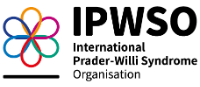 Travel Fellowship ApplicationUnited In Hope: International Prader-Willi Syndrome Conference23 – 28 June 2025Arizona Grand Resort and Spa, Phoenix, Arizona, USAUnited In Hope: International Prader-Willi Syndrome Conference (the Conference) will be held at the Arizona Grand Resort and Spa, Phoenix, Arizona, USA, from 24-28 June 2025. The event will be hosted by the Prader-Willi Syndrome Association | USA (PWSA | USA), the Foundation for Prader-Willi Research (FPWR) and the International Prader-Willi Syndrome Organisation (IPWSO) (the Conference Organisers). Our theme, "United in Hope" reflects this unique collaboration, which we anticipate will serve as a catalyst for the largest international PWS conference ever held. In order to share knowledge about Prader-Willi Syndrome (PWS) around the world, IPWSO is delighted to offer a limited number of travel fellowships to people who wish to attend the Conference but could not do so without financial support. This scheme is sponsored by Friends of IPWSO (USA), a non-profit organisation.The expectation of the fellowship is that successful applicants will use the knowledge gained at the Conference to help people with PWS in their country.Applicants must be willing, if successful, to be publicly identified by the Conference Organisers and Friends of IPWSO (USA) as having received a fellowship (e.g., on websites and in annual reports). Applicants must also be willing to prepare a brief report on their experience at the conference within 3 months of the end of the conference, which the conference organisers and Friends of IPWSO may make public. Priority will be given to applicants who:have previously supported people with PWS;present a coherent plan to build on the knowledge gained at the Conference to improve the lives of people with PWS and their families in their country/region;have not previously received funding from IPWSO;have not previously attended an international PWS Conference;live in countries in which PWS conferences do not currently take place and where there is little awareness of PWS.give consideration, where reasonable and possible, to ways of reducing the environmental impact of their travel.Applications will be assessed in terms of:
applicants’ experience of supporting people with PWS;applicants’ plans to continue to support people with PWS after the Conference concludes;the reasonableness of the amount claimed;the importance of providing support in this country/region.The closing date for the receipt of applications is 28 June 2024. Successful applicants will be selected by the IPWSO Grants Committee whose decision will be final. Both successful and unsuccessful applicants will be informed by 1 August 2024.To apply please completed this application form and return by email to nmcnairney@ipwso.org.  Please use: “United in Hope – Travel Fellowship” in the subject line. All applications must be in English, and amounts must be stated in US$. IPWSO reserves the right to exclude applications that are incomplete, not in English and/or do not quote costs in US$.For more information about the conference, see our webpage.For any queries regarding this application, please contact: nmcnairney@ipwso.org.Please complete in black fontApplicant detailsName:Country in which you live:Email Address: Telephone Number: Street Address: Are you a relative of someone with PWS? If so, indicate your relationship with that person (e.g., parent).If you are not a relative of someone with PWS, indicate your job title and briefly explain your interest in PWS.What is your first language? Please indicate which of the following best describes your level of English:near native/fluentexcellent commandgood command/good working knowledgebasic communication skillsYour role in supporting people with PWS to date.Identify the PWS association with which you are affiliated (if any). If none, state the number of families and professionals you are in contact with who stand to benefit from your participation in this conference.Briefly describe any previous work you have done to support people with PWS.Briefly describe how much information and what services are available to people with PWS and their families in your country, and the numbers diagnosed with the syndrome (if known).Purpose of fellowshipWhich parts of the conference do you wish to attend? (Note that the Clinical and Scientific Program runs simultaneously with the Professional Providers’ and Caregivers’ Program). Please tick:
Clinical and Scientific Program – 25 & 26 June 2025Professional Providers and Caregivers Program – 25 & 26 June 2025Family Program – 27 & 28 June 2025How will your attendance at this conference benefit people with PWS in your country, region and/or internationally? Be as specific as possible in describing your plans for helping people with PWS.Previous international PWS conferences you have attended.List any international PWS conferences you have attended giving the name and location of the conference and the year you attended.IPWSO_Form_NMcN2024/03/05Provide detailed information on each cost for which you are seeking funding from IPWSO.For example, list accommodation costs, travel costs, registration, and other conference costs* and any other costs separately. See below for the provisional conference registration costs; please use the US$ rate. Please also include the cost of travel insurance.Note that IPWSO cannot be held responsible for additional costs incurred after a grant is approved nor for bank charges made by the applicant’s bank.US$200 of each grant will be withheld by IPWSO until a written report is received from the grant recipient after the Conference.Provide detailed information on each cost for which you are seeking funding from IPWSO.For example, list accommodation costs, travel costs, registration, and other conference costs* and any other costs separately. See below for the provisional conference registration costs; please use the US$ rate. Please also include the cost of travel insurance.Note that IPWSO cannot be held responsible for additional costs incurred after a grant is approved nor for bank charges made by the applicant’s bank.US$200 of each grant will be withheld by IPWSO until a written report is received from the grant recipient after the Conference.Provide detailed information on each cost for which you are seeking funding from IPWSO.For example, list accommodation costs, travel costs, registration, and other conference costs* and any other costs separately. See below for the provisional conference registration costs; please use the US$ rate. Please also include the cost of travel insurance.Note that IPWSO cannot be held responsible for additional costs incurred after a grant is approved nor for bank charges made by the applicant’s bank.US$200 of each grant will be withheld by IPWSO until a written report is received from the grant recipient after the Conference.Provide detailed information on each cost for which you are seeking funding from IPWSO.For example, list accommodation costs, travel costs, registration, and other conference costs* and any other costs separately. See below for the provisional conference registration costs; please use the US$ rate. Please also include the cost of travel insurance.Note that IPWSO cannot be held responsible for additional costs incurred after a grant is approved nor for bank charges made by the applicant’s bank.US$200 of each grant will be withheld by IPWSO until a written report is received from the grant recipient after the Conference.Item DescriptionUnit Cost in US$Total Cost in US$Grand totalHow much (if any) of these costs will you (or any other sources) pay?Identify the sources.How much in total are you applying to IPWSO for in US$.How much (if any) of these costs will you (or any other sources) pay?Identify the sources.How much in total are you applying to IPWSO for in US$.How much (if any) of these costs will you (or any other sources) pay?Identify the sources.How much in total are you applying to IPWSO for in US$.How much (if any) of these costs will you (or any other sources) pay?Identify the sources.How much in total are you applying to IPWSO for in US$.*Registration and other conference costs are detailed below. (Provisional Registration fees are provided).
Professional attending the Clinical and Scientific Program =  US$450professional attending the Clinical and Scientific Program and also the Family Program = US$600a non-professional or student attending the Clinical and Scientific Program only = US$350professional attending the Professional Providers and Caregivers Program = US$300professional attending the Professional Providers and Caregivers Program and also the Family Program = US$450a family member attending the Family Program = US$250a family member/student attending the Family Program and the Clinical and Scientific Program = US$500Single night accommodation bed and breakfast at Arizona Grand Hotel and Spa  = US$190 including taxes. *Registration and other conference costs are detailed below. (Provisional Registration fees are provided).
Professional attending the Clinical and Scientific Program =  US$450professional attending the Clinical and Scientific Program and also the Family Program = US$600a non-professional or student attending the Clinical and Scientific Program only = US$350professional attending the Professional Providers and Caregivers Program = US$300professional attending the Professional Providers and Caregivers Program and also the Family Program = US$450a family member attending the Family Program = US$250a family member/student attending the Family Program and the Clinical and Scientific Program = US$500Single night accommodation bed and breakfast at Arizona Grand Hotel and Spa  = US$190 including taxes. *Registration and other conference costs are detailed below. (Provisional Registration fees are provided).
Professional attending the Clinical and Scientific Program =  US$450professional attending the Clinical and Scientific Program and also the Family Program = US$600a non-professional or student attending the Clinical and Scientific Program only = US$350professional attending the Professional Providers and Caregivers Program = US$300professional attending the Professional Providers and Caregivers Program and also the Family Program = US$450a family member attending the Family Program = US$250a family member/student attending the Family Program and the Clinical and Scientific Program = US$500Single night accommodation bed and breakfast at Arizona Grand Hotel and Spa  = US$190 including taxes. *Registration and other conference costs are detailed below. (Provisional Registration fees are provided).
Professional attending the Clinical and Scientific Program =  US$450professional attending the Clinical and Scientific Program and also the Family Program = US$600a non-professional or student attending the Clinical and Scientific Program only = US$350professional attending the Professional Providers and Caregivers Program = US$300professional attending the Professional Providers and Caregivers Program and also the Family Program = US$450a family member attending the Family Program = US$250a family member/student attending the Family Program and the Clinical and Scientific Program = US$500Single night accommodation bed and breakfast at Arizona Grand Hotel and Spa  = US$190 including taxes. 